В Кадастровой палате по Воронежской областипрошло очередное мероприятие для кадастровых инженеров21 сентября 2017 года филиал Кадастровой палаты по Воронежской области провел лекцию для кадастровых инженеров.Тема лекции посвящена проблемным вопросам подготовки межевых и технических планов, а также ошибкам кадастровых инженеров при их составлении. Подобные формы взаимодействия пользуется особым интересом со стороны кадастровых инженеров, так как всегда можно проконсультироваться по изменениям законодательства в сфере кадастрового учета и получить рекомендации по подготовке документов.Открыл лекцию начальник отдела инфраструктуры пространственных данных, рассказав об особенностях подготовки документов, содержащих описание местоположений границ зон и территорий. Заместитель начальника отдела подготовки сведений подробно остановилась на вопросе взимания и возврате платы за предоставление сведений, содержащихся в ЕГРН, уделив особое внимание основаниям для возврата заявлений и документов. В завершении выступили приглашенные представители Управления Росреестра Воронежской области по вопросу: «Основные причины приостановлений и отказов в осуществлении кадастрового учета и (или) государственной регистрации прав». Ими была представлена информация об особенностях приостановлений по ошибкам, допускаемым кадастровыми инженерами при подготовке технических планов и актов обследования. В лекции приняли участие 10 кадастровых инженеров, которыми были заданы интересующие вопросы. Сотрудники Кадастровой палаты предоставили грамотные и подробные ответы, а также обратили внимание, что вопросы можно направить для следующей лекции по электронной почте филиала. Подобные взаимодействия с кадастровыми инженерами позволяют наладить эффективное и плодотворное сотрудничество, что в свою очередь приведет к улучшению качества предоставления государственных услуг филиала. 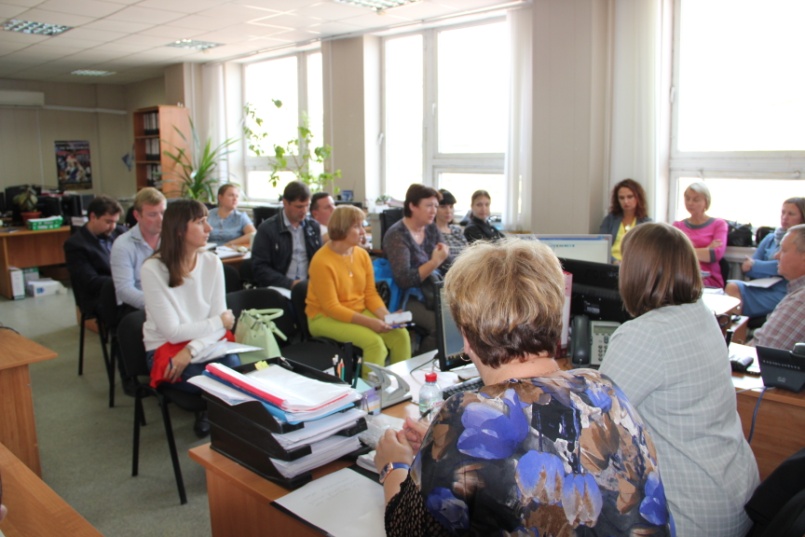 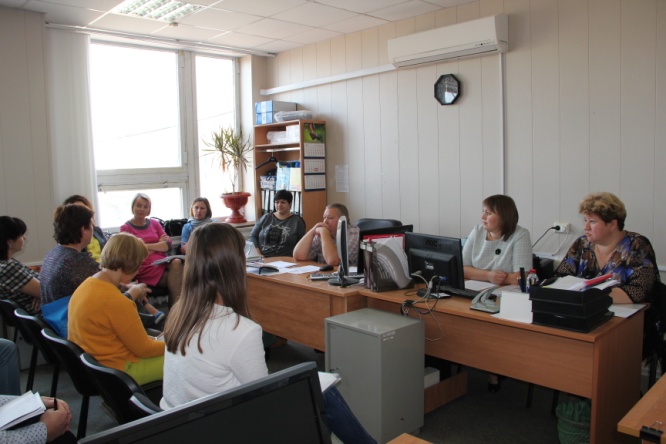 